ANALISIS YURIDIS TERHADAP FAKTOR PENGHAMBATPENEGAKAN HUKUM DALAM PENANGANAN TINDAKPIDANA PENGGELAPAN MINYAK GORENG (Nomor : 2557/Pid.B/2022/PN.Mdn.)PENGADILAN NEGERI MEDAN SKRIPSIOLEH :PRASETIYONPM : 195114040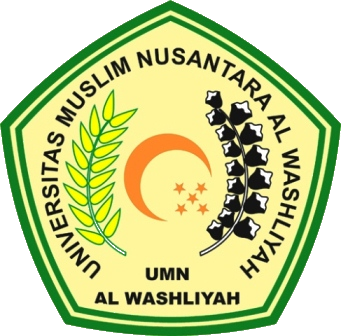 FAKULTAS HUKUMPROGRAM STUDI ILMU HUKUMUNIVERSITAS MUSLIM NUSANTARA AL WASHLIYAHMEDAN2023ANALISIS YURIDIS TERHADAP FAKTOR PENGHAMBATPENEGAKAN HUKUM DALAM PENANGANAN TINDAKPIDANA PENGGELAPAN MINYAK GORENG (Nomor : 2557/Pid.B/2022/PN.Mdn.)PENGADILAN NEGERI MEDAN Diajukan untuk memperoleh Gelar Sarjana Hukum pada Program Studi Ilmu HukumFakultas Hukum Universitas Muslim Nusantara Al-WashliyahOLEH :PRASETIYONPM : 195114040FAKULTAS HUKUMPROGRAM STUDI ILMU HUKUMUNIVERSITAS MUSLIM NUSANTARA AL WASHLIYAHMEDAN2023